Государственное профессиональное образовательное автономное учреждение Ярославской областиЛюбимский аграрно-политехнический колледжРАБОЧАЯ ПРОГРАММА ВОСПИТАНИЯна 2021 -2025 ггпо профессии  «Оператор машинного доения»                                                               г. Любим 2021 гСОДЕРЖАНИЕРАЗДЕЛ 1. ПАСПОРТ  РАБОЧЕЙ ПРОГРАММЫ ВОСПИТАНИЯРАЗДЕЛ 2. ОЦЕНКА ОСВОЕНИЯ ОБУЧАЮЩИМИСЯ ОСНОВНОЙ 
ОБРАЗОВАТЕЛЬНОЙ ПРОГРАММЫ В ЧАСТИ ДОСТИЖЕНИЯ 
ЛИЧНОСТНЫХ РЕЗУЛЬТАТОВРАЗДЕЛ 3. ТРЕБОВАНИЯ К РЕСУРСНОМУ ОБЕСПЕЧЕНИЮ ВОСПИТАТЕЛЬНОЙ РАБОТЫРАЗДЕЛ 4. КАЛЕНДАРНЫЙ ПЛАН ВОСПИТАТЕЛЬНОЙ РАБОТЫ 
РАЗДЕЛ1.ПАСПОРТРАБОЧЕЙПРОГРАММЫ ВОСПИТАНИЯДанная рабочая программа воспитания разработана с учетом преемственности целей и задач Примерной программы воспитания для общеобразовательных организаций, одобренной решением Федерального учебно-методического объединения по общему образованию (утв. Протоколом заседания УМО по общему образованию Минпросвещения России № 2/20 от 02.06.2020 г.).Согласно Федеральному закону«Обобразовании»от29.12.2012г.№273-ФЗ (вред. Федерального закона от 31.07.2020 г. № 304-ФЗ) «воспитание – деятельность, направленная на развитие личности, создание условий для самоопределения и социализации обучающихся на основе социокультурных, духовно-нравственных ценностей и принятых в российском обществе правил и норм поведения в интересах человека, семьи, общества и государства, формирование у обучающихся чувства патриотизма, гражданственности, уважения к памяти защитников Отечества и подвигам Героев Отечества, закону и правопорядку, человеку труда и старшему поколению, взаимного уважения, бережного отношенияккультурномунаследиюитрадицияммногонациональногонародаРоссийской Федерации, природе и окружающей среде».МОДЕЛЬ ВЫПУСКНИКА КОЛЛЕДЖА        Модель выпускника – это составляющая профессионального воспитания. Целью создания модели выпускника в колледже является развитие личности и высокий профессионализм будущего специалиста. На первый план выдвигается не готовый набор профессионально-технических навыков, а деятельностно-организационная способность человека «расти» в профессии, умения анализировать свой профессиональный уровень, быстро создавать, «конструировать» четкие профессиональные навыки, обнаруживать и осваивать новые знания и профессиональные зоны в соответствии с меняющимися требованиями рыночной ситуации.          Модель выпускника - исходная теоретическая разработка, многие положения и идеи которой необходимо осуществлять на практике, опираясь на накопленный опыт.          Задача создания модели выпускника - найти вариант организации учебно-воспитательного процесса с использованием всех имеющихся возможностей для повышения результативности. Колледж должен стремиться выпускать из своих стен выпускника, который соответствовал бы параметрам модели выпускника. Планируемые личностные результаты 
в ходе реализации образовательной программыСодержание деятельности по реализации рабочей программы воспитанияСодержание рабочей программы воспитания по специальности отражается через содержание направлений воспитательной работы колледжа.Реализация конкретных форм и методов воспитательной работы воплощается в календарном плане воспитательной работы, утверждаемом ежегодно на предстоящий учебный год на основе направлений воспитательной работы, установленных в  рабочей программе воспитания колледжа. Практическая реализация цели и задач воспитания осуществляется в рамках направлений воспитательной работы колледжаКаждое из этих направлений представлено в соответствующем модуле.Ключевыми мероприятиями  рабочей программы воспитания колледжа являются:РАЗДЕЛ 2. ОЦЕНКА ОСВОЕНИЯ ОБУЧАЮЩИМИСЯ ОСНОВНОЙ 
ОБРАЗОВАТЕЛЬНОЙ ПРОГРАММЫ В ЧАСТИ ДОСТИЖЕНИЯ ЛИЧНОСТНЫХ РЕЗУЛЬТАТОВОценка достижения обучающимися личностных результатов проводится в рамках контрольных и оценочных процедур, предусмотренных настоящей программой. Комплекс примерных критериев оценки личностных результатов обучающихся:демонстрация интереса к будущей профессии;оценка собственного продвижения, личностного развития;положительная динамика в организации собственной учебной деятельности по результатам самооценки, самоанализа и коррекции ее результатов;ответственность за результат учебной деятельности и подготовки к профессиональной деятельности;проявление высокопрофессиональной трудовой активности;участие в исследовательской и проектной работе;участие в конкурсах профессионального мастерства, олимпиадах по профессии, викторинах, в предметных неделях;соблюдение этических норм общения при взаимодействии с обучающимися, преподавателями, мастерами и руководителями практики;конструктивное взаимодействие в учебном коллективе/бригаде;демонстрация навыков межличностного делового общения, социального имиджа;готовность к общению и взаимодействию с людьми самого разного статуса, этнической, религиозной принадлежности и в многообразных обстоятельствах;сформированность гражданской позиции; участие в волонтерском движении;проявление мировоззренческих установок на готовность молодых людей к работе 
на благо Отечества;проявление правовой активности и навыков правомерного поведения, уважения к Закону;отсутствие фактов проявления идеологии терроризма и экстремизма среди обучающихся;отсутствие социальных конфликтов среди обучающихся, основанных 
на межнациональной, межрелигиозной почве;участие в реализации просветительских программ, поисковых, археологических, 
военно-исторических, краеведческих отрядах и молодежных объединениях; добровольческие инициативы по поддержки инвалидов и престарелых граждан;проявление экологической культуры, бережного отношения к родной земле, природным богатствам России и мира;демонстрация умений и навыков разумного природопользования, нетерпимого отношения к действиям, приносящим вред экологии;демонстрация навыков здорового образа жизни и высокий уровень культуры здоровья обучающихся;проявление культуры потребления информации, умений и навыков пользования компьютерной техникой, навыков отбора и критического анализа информации, умения ориентироваться в информационном пространстве;участие в конкурсах профессионального мастерства и в командных проектах; проявление экономической и финансовой культуры, экономической грамотности, а также собственной адекватной позиции по отношению к социально-экономической действительности.РАЗДЕЛ 3.ТРЕБОВАНИЯ К РЕСУРСНОМУ ОБЕСПЕЧЕНИЮ ВОСПИТАТЕЛЬНОЙ РАБОТЫРесурсное обеспечение воспитательной работы направлено на создание условийдля осуществления воспитательной деятельности обучающихся, в том числе инвалидов и лиц с ОВЗ, в контексте реализации образовательной программы.3.1.Нормативно-правовое обеспечение воспитательной работыРабочая программа воспитания разрабатывается в соответствии 
с нормативно-правовыми документами федеральных органов исполнительной власти в сфере образования, требованиями ФГОС СПО, с учетом сложившегося опыта воспитательной деятельности и имеющимися ресурсами в профессиональной образовательной организации.3.2.Кадровое обеспечение воспитательной работыДля реализации рабочей программы воспитания могут привлекаться как преподаватели и сотрудники колледжа, так и иные лица, обеспечивающие проведение мероприятий на условиях договоров сотрудничества.3.3. Материально-техническое обеспечение воспитательной работыКолледж располагает материально-технической базой, обеспечивающей проведение указанных в рабочей программе мероприятий. При этом при подготовке к соревнованиям Ворлдскиллс, Абилимпикс наряду со своей площадкой могут использоваться ресурсы организаций-партнеров.Основными условиями реализации рабочей программы воспитания являются соблюдение безопасности, выполнение противопожарных правил, санитарных норм и требований.Для проведения воспитательной работы образовательная организация обладает следующими ресурсами:Библиотека с читальным залом;Спортивный зал со спортивным оборудованием;Специализированный центр компетенций «Эксплуатация сельскохозяйственных машин»;Помещения для работы кружков, студий, клубов с необходимым для занятий материально-техническим обеспечением.3.4. Информационное обеспечение воспитательной работыИнформационное обеспечение воспитательной работы имеет в своей инфраструктуре объекты, обеспеченные средствами связи, компьютерной и мультимедийной техникой, 
интернет-ресурсами и специализированным оборудованием.Информационное обеспечение воспитательной работы направлено на: информирование о возможностях для участия обучающихся в социально значимой деятельности; информационную и методическую поддержку воспитательной работы; планирование воспитательной работы и её ресурсного обеспечения; мониторинг воспитательной работы; дистанционное взаимодействие всех участников (обучающихся, педагогических работников, органов управления в сфере образования, общественности); дистанционное взаимодействие с другими организациями социальной сферы.Информационное обеспечение воспитательной работы включает: комплекс информационных ресурсов, в том числе цифровых, совокупность технологических и аппаратных средств (компьютеры, принтеры, сканеры и др.). . Система воспитательной деятельности образовательной организации  представлена на сайте организацииРАЗДЕЛ 4. КАЛЕНДАРНЫЙ ПЛАН ВОСПИТАТЕЛЬНОЙ РАБОТЫ 
КАЛЕНДАРНЫЙ ПЛАН ВОСПИТАТЕЛЬНОЙ РАБОТЫ(33 Сервис, оказание услуг населению (торговля, техническое обслуживание, ремонт, предоставление персональных услуг, услуг и гостеприимства, общественное питание и пр.).по образовательной программе среднего профессионального образованияпо профессии 17549 «Рабочий по комплексному обслуживанию зданий и сооружений»на период 2021-2025 г.г.город Любим , 2021В ходе планирования воспитательной деятельности рекомендуется учитывать воспитательный потенциал участия студентов в мероприятиях, проектах, конкурсах, акциях, проводимых на уровне:Российской Федерации, в том числе: «Россия – страна возможностей»https://rsv.ru/; «Большая перемена»https://bolshayaperemena.online/; «Лидеры России»https://лидерыроссии.рф/;«Мы Вместе» (волонтерство) https://onf.ru; отраслевые конкурсы профессионального мастерства; движения «Ворлдскиллс Россия»;движения «Абилимпикс»;субъектов Российской Федерации (в соответствии сутвержденном региональном планом значимых мероприятий), в том числе «День города» и др.а также отраслевых профессионально значимых событиях и праздниках.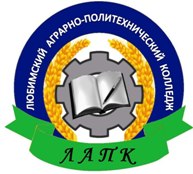 УТВЕРЖДАЮДиректор ГПОАУ ЯОЛюбимского аграрно-политехнического колледжа_________А.В. Дмитриев«____»________2021 РАССМОТРЕНАНа методическом советеПротокол от 27.08.2021 №2Председатель МС _____Т.М. СмирноваСОСТАВИТЕЛИ:РАССМОТРЕНАНа методическом советеПротокол от 27.08.2021 №2Председатель МС _____Т.М. СмирноваСамойлова И.В. –заместитель директора по общеобразовательным дисциплинамРАССМОТРЕНАНа методическом советеПротокол от 27.08.2021 №2Председатель МС _____Т.М. СмирноваЛаврентьева Л.В. – заместитель директора по учебно-воспитательной работеРАССМОТРЕНАНа методическом советеПротокол от 27.08.2021 №2Председатель МС _____Т.М. СмирноваНазваниеСодержаниеНаименованиепрограммыРабочая программа воспитания по профессии «Оператор машинного доения»Основания для разработки программыНастоящая программа разработана на основе следующих норма-тивных правовых документов:Конституция Российской Федерации;УказПрезидентаРоссийскойФедерацииот21.07.2020№474«О национальных целях развития Российской Федерации на пери- од до 2030 года»;Федеральный Закон от 31.07.2020 № 304-ФЗ «О внесении измене-ний в Федеральный закон «Об образовании в Российской Федера- ции» по вопросам воспитания обучающихся» (далее-ФЗ-304); распоряжение	Правительства	Российской	Федерации	от 12.11.2020 № 2945-р об утверждении Плана мероприятий по реа- лизации в 2021–2025 годах Стратегии развития воспитания в Рос- сийской Федерации на период до 2025 года;ПриказМинобрнаукиРоссийскойФедерацииот02.02.2013г.№513 «Об утверждении перечня профессий, должностей служа-щих, по которым осуществляется профессиональное обучение» Приказ Минобрнауки Российской Федерации от18.04.2013г. №292 (ред. от 27.10.2015г.) «Об утверждении Порядка организации и осуществления образовательной деятельности по основным программам профессионального обучения»Федеральный государственный образовательный стандарт основ-ного общего образования, утвержденный Приказом Министерства образованияинаукиРоссийскойФедерацииот17.12.2010г.№1897;Единый тарифно-квалификационный справочник работ и профес-сий рабочих (ЕТКС),утвержден Постановлением Минтруда РФ от 05.03.2004 N 30.Цель программыЦель рабочей программы воспитания – личностное развитие обу-чающихся и их социализация, проявляющиеся в развитии их по- зитивных отношений к общественным ценностям, приобретении опыта поведения и применения сформированных  общих компе-тенций по программам профессионального обученияСроки реализации программыНа базе специальных (коррекционных) в очной форме – 1 года 10 месяцевИсполнители программыРуководители колледжаПреподаватели колледжаМастер производственного обученияКлассные руководительСтуденты, обучающиеся по профессииРодители и законные представители обучающихсяСоциальные партнерыЛичностные качестваСоциальные качестваПрофессиональные качестваинтеллектуально развитый; энергичный; самосовершенствующийся; дисциплинированный;самостоятельный;ответственный за себя и других;интересующийся;управляющий личным и профессиональным развитием;гибкий, восприимчивый; инициативный;аналитически мыслящийкоммуникабельный;толерантный;гражданин, патриот;культурный;нравственно воспитанный;соблюдающий соц. нормы. образованный;конкурентоспособный; опытный;эффективно сотрудничает и организует деятельность свою и других;самостоятельно решает проблемы;компетентный в профессии;информационно компетентный;творческий;амбициозный;инициативный.Характеристики контингента обучающихсяКол-во человекВсего студентов:5численность проживающих в общежитии1численность несовершеннолетних студентов1численность студентов с ОВЗ, инвалидов5численность студентов, имеющих детей-численность студентов из многодетных семей-численность студентов из неполных семей-численность студентов, находящихся в трудной жизненной ситуации, в том числе сироты, опекаемые5численность студентов из числа мигрантов-принадлежность студентов к религиозным организациям-принадлежность студентов к этнокультурным группам-участие студентов в деятельности общественных объединений-наличие студентов, имеющих правонарушения, стоящих на учете в органах внутренних дел1численность студентов, склонных к употреблению алкоголя, психоактивных и наркотических веществ, к игровым зависимостям1численность студентов, находящихся в конфликте с законом либо склонных к социально неодобряемым действиям1Личностные результаты реализации программы воспитания (дескрипторы)Код личностных результатов 
реализации 
программы 
воспитанияОсознающий себя гражданином и защитником великой страныЛР 1Проявляющий активную гражданскую позицию, демонстрирующий приверженность принципам честности, порядочности, открытости, экономически активный и участвующий в студенческом и территориальном самоуправлении, в том числе на условиях добровольчества, продуктивно взаимодействующий и участвующий в деятельности общественных организацийЛР 2Соблюдающий нормы правопорядка, следующий идеалам гражданского общества, обеспечения безопасности, прав и свобод граждан России. Лояльный к установкам и проявлениям представителей субкультур, отличающий их от групп с деструктивным и девиантным поведением. Демонстрирующий неприятие и предупреждающий социально опасное поведение окружающихЛР 3Проявляющий и демонстрирующий уважение к людям труда, осознающий ценность собственного труда. Стремящийся к формированию в сетевой среде личностно и профессионального конструктивного «цифрового следа»ЛР 4Демонстрирующий приверженность к родной культуре, исторической памяти на основе любви к Родине, родному народу, малой родине, принятию традиционных ценностей многонационального народа РоссииЛР 5Проявляющий уважение к людям старшего поколения и готовность к участию в социальной поддержке и волонтерских движенияхЛР 6Осознающий приоритетную ценность личности человека; уважающий собственную и чужую уникальность в различных ситуациях, во всех формах и видах деятельности.ЛР 7Проявляющий и демонстрирующий уважение к представителям различных этнокультурных, социальных, конфессиональных и иных групп. Сопричастный к сохранению, преумножению и трансляции культурных традиций и ценностей многонационального российского государстваЛР 8Соблюдающий и пропагандирующий правила здорового и безопасного образа жизни, спорта; предупреждающий либо преодолевающий зависимости от алкоголя, табака, психоактивных веществ, азартных игр и т.д. Сохраняющий психологическую устойчивость в ситуативно сложных или стремительно меняющихся ситуацияхЛР 9Заботящийся о защите окружающей среды, собственной и чужой безопасности, в том числе цифровойЛР 10Проявляющий уважение к эстетическим ценностям, обладающий основами эстетической культурыЛР 11Принимающий семейные ценности, готовый к созданию семьи и воспитанию детей; демонстрирующий неприятие насилия в семье, ухода от родительской ответственности, отказа от отношений со своими детьми и их финансового содержанияЛР 12Наименование профессионального модуля, 
учебной дисциплины Код личностных результатов реализации программы воспитания общеразвивающие предметыРусский языкЛ1-12МатематикаЛ1-12Физическая культупаЛ1-12Эффективное поведение на рынке трудаЛ1-12Социальная адаптацияЛ1-12Безопасность жизнедеятельностиЛ1-12Гигиена и охрана трудаЛ1-12Профессиональная подготовкаМатериаловедение и основы слесарного делаЛ 1-4, Л-6,7,9,10Техническое обслуживание и ремонт доильных аппаратовЛ 1-4, Л-6,7,9,10Технология машинного доенияЛ 1-4, Л-6,7,9,10Физиология домашних животныхЛ 1-4, Л-6,7,9,10Устройство доильного аппаратаЛ 1-4, Л-6,7,9,10Технология первичной обработки молокаЛ 1-4, Л-6,7,9,10УПЛ 1-4, Л-6,7,9,10ППЛ 1-4, Л-6,7,9,10Структурные компоненты программы воспитания  ЗадачиОрганизационные решения1.«Ключевые дела колледжа»Вовлечение студентов в эмоционально окрашенные и расширяющие спектр социальных контактов события благотворительной, экологической, волонтерской, патриотической, трудовой направленности. Организация спортивных состязаний, праздников, фестивалей, представлений, акций, ритуалов.Формирование позитивного опыта поведения, ответственной позиции студентов в отношении событий, происходящих в колледже, готовности к сотрудничеству, реагированию на критику.Включение обучающихся в процессы преобразования социальной среды поселений, реализацию социальных проектов и программ. Популяризация социально одобряемого поведения современников, соотечественников, земляков.Обеспечение воспитательного контекста приобретения нового для студента опыта (и рефлексивного осмысления) его участия в территориальных выборах и референдумах, в волонтерском движении.Организация взаимодействия студентов с социальными группами и НКО (поддержка семейных и местных традиций, благоустройство общественных пространств, реагирование на экологические проблемы и т.д.). Реализация потенциала управляющих, наблюдательных, попечительских советов ПОО, взаимодействия администрации ПОО, общественно-деловых объединений работодателей, общественных объединений, волонтерских организаций.Внесения предложений, направленных на инициативные решения представителей органов местной власти по обновлению перечней муниципально и регионально ориентированных воспитательно значимых активностей на территории.Взаимодействие администрации колледжа и представителей органов управления молодежной политикой.2.«Колледжный урок»Реализация педагогами воспитательного потенциала урока предполагает следующееУчастие в конкурсах профессионального мастерства.Участие в предметных олимпиадах по дисциплинам. на уровне образовательной организации.Конкурс индивидуальных проектов, чтецов, презентаций, рисунков, буклетов, фотографий, видеороликов и др.Проведение мастер классов в рамках недель цикловых-методических комиссий, в т.ч. с приглашением ведущих специалистов. Проведение круглых столов с приглашением успешных выпускников и ведущих специалистов.Наблюдение за взаимоотношениями обучающихся в учебной группе, создание благоприятного психологического климата.Наблюдение преподавателя за посещением учебных занятий, успешностью обучения и профессиональным становлением каждого обучающегося учебной группы.Формирование личностных и исследовательских результатов, развитие научного мировоззрения, культуры научного исследования, профессиональное развитие личности обучающегося, развитие профессиональных качеств и предпочтений, профессиональной мобильности, непрерывного профессионального роста, обеспечивающего конкурентоспособность выпускника 3.«Дополнительное образование»Данный Модуль помогает педагогам колледжа вовлечь обучающихся в мероприятия и проекты духовно-нравственного и патриотического воспитания, в интересную и полезную для них творческую деятельность, которая предоставит им возможность самореализоваться, приобрести социально-значимые знания, получить опыт участия в социально значимых делахИспользование объединений дополнительного образования, созданных на базе колледжа4.«Классное руководство, кураторство и поддержка»Обеспечение деятельности по созданию и развитию коллектива учебной группы, по обнаружению и разрешению проблем обучающихся, оказанию им помощи в становлении субъектной позиции, реализации механизмов самоуправления.Организация взаимодействия педагогов с родителями студентов, выработка совместной с ними стратегии взаимодействия в проблемных ситуациях.Реализация потенциала педагогических советов, социальных педагогов, психологических служб (при наличии).Коррекция задач развития личности в рабочих программах предметно-цикловыми комиссиями.5. «Взаимодействие с родителями»Создание воспитывающей среды через вовлечение обучающихся и их родителей, общественных организаций и административных структур в совместную воспитательно-образовательную деятельность, способствующую воспитанию здорового, культурного, образованного обучающегосяВзаимодействие администрации колледжа и представителей родительской общественности, в том числе представителей управляющих советов.6. «Социально-психолого-педагогическое и социальное сопровождение инвалидов и с лиц ОВЗ»Создание системы работы по психолого-педагогическому и социальному сопровождению обучающихся с ограниченными возможностями здоровья и инвалидов в условиях колледжа.Создание в Колледже условий, необходимых для получения среднего профессионального образования инвалидами и лицами с ОВЗ, их социализации и адаптации; формирование в Колледже толерантной социокультурной среды.7.«Студенческое самоуправление»Обеспечение включения студентов обучающихся в формальные и неформальные группы, обеспечивающие благоприятные сценарии взаимодействия с ними, предупреждение их вовлечения в деструктивные группы.Вовлечение студентов в коллегиальные формы управления образовательной организацией.Реализация потенциала студенческих советов, представителей коллегиальных форм управления колледжем.8.«Профессионально - и бизнес - ориентирующее развитие»Создание условий для появления у студентов опыта самостоятельного заработка, знакомства с вариантами профессиональной самореализации в разных социальных ролях, обнаружения связи его профессионального потенциала с интересами общественных объединений, некоммерческого сектора, социальных институтов.Создание предпосылок для обеспечения решения регионально значимых вопросов карьерного становления на территории, знакомство с требованиями ключевых работодателей.Обеспечение результативности воспитательной составляющей профессионального цикла.Взаимодействие администрации колледжа и представителей общественно-деловых объединений работодателей, общественных объединений.Организация партнерских отношений колледжа с департаментом по труду и занятости.Коррекция задач развития личности в рабочих программах предметно-цикловыми комиссиями. 9.«Молодежные общественные объединения»С 2015 года в колледже действует волонтерское движение «Вместе мы сила». Основные направления деятельности волонтерского движения формируются в соответствии с целями и задачами, определенными колледжем и планом работы, утверждаемым ежегодно. Действующее в колледже общественное объединение – Отряд волонтеров – это добровольное, самоуправляемое, некоммерческое формирование, созданное по инициативе обучающихся и педагогических работников развить в себе такие качества как внимание, забота, уважение, умение сопереживать, умение общаться, слушать и слышать других; Использование партнерских связей с молодежными общественными объединениями.Взаимодействие администрации ПОО и представителей органов управления молодежной политикой.Модуль осуществляется через: - организацию общественно полезных дел, дающих обучающимся возможность получить важный для их личностного развития опыт осуществления дел, направленных на помощь другим людям, своему колледжу, обществу в целом;10. «Гражданин и патриот»Приобщение обучающихся к культуре и традициям народа России, к активной деятельности по изучению, сохранению и популяризации культурного наследия родного края средствами музейной деятельности через системную проектную деятельность, воспитание у обучающихся чувство патриотизма. Воспитание обучающихся на традициях русского народа, углубление и расширение знаний по истории Отечества, Родного края, колледжа и семьи. личности, обладающей умениями анализировать окружающую действительность, осознающей свое место в историко-культурных процессах; воспитание активной жизненной позиции и высоко нравственных идеалов у обучающихся. 11. «Социализация и духовно-нравственное развитие»- Формирование способности к духовному развитию, реализации творческого потенциала в учебно-игровой, предметно-продуктивной, социально ориентированной деятельности на основе нравственных установок и моральных норм, непрерывного образования, самовоспитания и универсальной духовно-нравственной компетенции — «становиться лучше»; Формирование основ нравственного самосознания личности; Принятие обучающимся базовых национальных ценностей, национальных и этнических духовных традиций; Формирование эстетических потребностей, ценностей и чувств; Формирование способности открыто выражать и отстаивать свою нравственно оправданную позицию, проявлять критичность к собственным намерениям, мыслям и поступкам; Расширение образовательных и развивающих возможностей для обучающихся и их родителей (законных представителей) в образовательном учреждении (организация кружков, секций, консультаций, семейного клуба); Взаимодействие с общественными и профессиональными организациями, организациями культуры, направленное на нравственное развитие учащихся и оптимизацию воспитательной деятельности (организация культурного отдыха, экскурсий, занятий в музеях, встреч с интересными людьми; проведение социальных и психологических исследований; участие в конкурсах); 12. «Формирование системы ценностей здорового и безопасного образа жизни»Формирование здорового и безопасного образа жизни – комплексная программа формирования у обучающихся установок, личностных ориентиров и норм поведения, обеспечивающих сохранение и укрепление физического психологического здоровья, как одной ценностных составляющих, способствующих познавательному и эмоциональному развитию обучающегося колледжа, создание условий для физического совершенствования на основе регулярных занятий физкультурой и спортом в соответствии с индивидуальными особенностями и склонностями обучающихсяОрганизация работы спортивных и оздоровительных секций; Организация спортивных праздников; Организация представительства колледжа в городских и областных мероприятиях спортивно-массовой направленности Проведение спартакиад, спортивных соревнований; Участие в выездных сборах спортивной направленности; Представление информации на сайт колледжа (о спортивных секциях, командах; обучающихся и преподавателях - призерах в индивидуальном и групповом первенстве по отдельным видам спорта); Проведение разъяснительно-пропагандистской работы среди обучающейся молодежи о здоровом образе жизни.13.«Профилактика наркомании, экстремистских проявлений в  молодежной среде»Привлечение обучающихся к общественно значимой деятельности и уменьшение количества несовершеннолетних состоящих на внутриколледжном учете и учете в КДНиЗП.Формирование основ знаний об ответственности за совершение преступлений экстремистского и террористического характера;Привлечение детей и подростков к общественно значимой деятельности и уменьшение количества несовершеннолетних состоящих на внутриколледжном учете и учете в КДНиЗПУчастие в акциях и мероприятиях по формированию здорового образа жизни и профилактике экстремисских проявлений, организуемых колледжем14. «Социальное партнерство в воспитательной деятельности колледжа»Обеспечение оптимального сочетания конкурентной и кооперативной моделей поведения обучающихся.Организация совместной конкурсной активности студентов ПОО, их родителей, педагогов, представителей общественности и бизнеса в конкурсах, отражающих тематику труда человека в широком контексте (профессионального, семейного, волонтерского), его роли в развитии территорий и отраслей.Использование инфраструктурных решений, предусмотренных конкурсами профессионального мастерства15.«Цифровая среда»Обеспечение первичного опыта знакомства с реалиями сбора и использования цифрового следа, предупреждение деструктивного поведения в сетевой среде.Организация освоения цифровой деловой коммуникации, дистанционного публичного выступления, соблюдения сетевого этикета, использования актуальных информационных инструментов расширения коммуникационных возможностей. Активизация социальных связей и отношений, актуализируемых в процессе создания и реализации молодежных социальных проектов, предусматривающих компьютерно-опосредованные формы реализации.Наименование должности (в соответствии со штатным расписанием колледжа)Функционал, связанный с организацией и реализацией воспитательного процессаДиректорОрганизация и руководство воспитательным процессом в колледжеЗаместитель директора (контроль качества образования)Руководство содержанием и реализацией рабочей программы воспитания. Текущее и перспективное планирование, контроль реализации мероприятий, выполнение поставленных задач.Социальный педагогАнализ проблем обучающихся, разработка программ адаптации, социально-психолого-педагогическое сопровождение обучающихся и семей.Педагог дополнительного образованияПоддержка студенческих инициатив, развитие мотивации, познавательных интересов, организация внеурочных мероприятий.Преподаватель/мастер производственного обучения/классный руководительФормирование у обучающихся компетенций и личностных результатов обучения в соответствии с требованиями ФГОС СПО, развитие интереса к выбранной профессии, организация внеурочной деятельности.ДатаСодержание и формы деятельностиСодержание и формы деятельностиУчастникиМесто проведенияОтветственныеКоды ЛР  Наименование 
модуляСЕНТЯБРЬСЕНТЯБРЬСЕНТЯБРЬСЕНТЯБРЬСЕНТЯБРЬСЕНТЯБРЬСЕНТЯБРЬСЕНТЯБРЬ01.09.202101.09.2021День знанийТоржественная линейка, посвященная началуучебного года.1 курсАктовый зал, спортивная площадкаДиректор, заместители директора, педагоги-организаторы, социальные педагоги, руководители учебных групп, преподаватели,  представители студенчества, родителиЛР 2ЛР 11М2 «Социализация и духовно-нравственное воспитание»М4 «Профессиональное и бизнес-ориентированное развитие»Всероссийский открытый урок «ОБЖ» (урок подготовки обучающихся к действиям в условиях различного рода чрезвычайных ситуаций)1 курсУчебные аудиторииклассные руководители учебных групп, преподаватели ОБЖЛР 1ЛР 10ЛР 5ЛР 29ЛР 30 М11 «Социализация и духовно-нравственное воспитание» М12 «Формирование системы ценностей здорового и безопасного образа жизни»02.09.202102.09.2021Классный час«Экстремизм и терроризм - угроза обществу» (ко Дню солидарности вборьбе с терроризмом)1 курсУчебные аудиторииКлассные руководителиЛР 2М2 «Социализация и духовно-нравственное воспитание»02.09.202102.09.2021Презентация спортивных секций, волонтерского отряда. вовлечение студентов в социально значимую деятельность.Все группыСпортзалЗам. директора по УВР,социальный педагог, классные руководители учебных групп преподаватели физкультурыЛР 9ЛР 10М12«Формирование системы ценностей здорового и безопасного образа жизни»М9«Молодежные общественные объединения»03.09-06.202103.09-06.2021Мероприятие по уборке урожая картофеляВсе группыПодсобное хозяйство колледжаРуководители учебных групп, преподаватели ЛР 1ЛР 3ЛР 5М2 «Социализация и духовно-нравственное воспитание»М3 «Окружающий мир, живая природа. культурное наследие ,и здоровый образ жизни»07.09.202107.09.2021Классный час «Мир без террора»1курсУчебные аудиторииЛюбимская центральная библиотека им. ПушкинаЛР 2М2 «Социализация и духовно-нравственное воспитание»10.09.202110.09.2021Легкоатлетический кросс «Всероссийский день трезвости» и акции «Вместе против террора»Все группыГородской паркРуководители учебных групп, преподаватели физ воспитанияЛР 2ЛР 3М1  «Гражданин и патриот»М2 «Социализация и духовно-нравственное воспитание»14.09.202114.09.2021Информационный час: «ВЕЙПЫ И КАЛЬЯНЫ: ОБМАНЧИВАЯ «БЕЗОПАСНОСТЬ»Все группыУчебные аудиторииЛюбимская центральная библиотека им. ПушкинаЛР 1ЛР 3ЛР 5М2 «Социализация и духовно-нравственное воспитание»М3 «Окружающий мир, живая природа. культурное наследие ,и здоровый образ жизни»21.09.202121.09.2021Психолого-социологическое тестированиеВсе группыКабинет информатикиПреподаватели информатикиЛР 2ЛР 3М1  «Гражданин и патриот»М2 «Социализация и духовно-нравственное воспитание»21.09.202121.09.2021Видеопутешествие «Самые удивительные деревья нашей планеты»Все группыУчебные аудиторииЛюбимская центральная библиотека им. ПушкинаЛР 1ЛР 3ЛР 5М2 «Социализация и духовно-нравственное воспитание»М3 «Окружающий мир, живая природа. культурное наследие ,и здоровый образ жизни»23.09.202123.09.2021Онлайн-видео урок: «Неделя безопасности»Все группыУчебные аудиторииРуководители учебных групп,ЛР 2ЛР 3М1  «Гражданин и патриот»М2 «Социализация и духовно-нравственное воспитание»28.09.202128.09.2021ФГОСТ тест «Школа безопасности»1-2 курс(Пискунова Д.)Учебные аудиторииПреподаватель ОБЖЛР 2ЛР 3М1  «Гражданин и патриот»М2  «Социализация и духовно-нравственное воспитаниеОКТЯБРЬОКТЯБРЬОКТЯБРЬОКТЯБРЬОКТЯБРЬОКТЯБРЬОКТЯБРЬОКТЯБРЬ01.10.202101.10.2021Поздравление ветеранов СПОВсе группыПо плануПреподаватели ЛР 2ЛР 3М1  «Гражданин и патриот»М2  «Социализация и духовно-нравственное воспитание01.10.202101.10.2021Международный день учителяВсе группыУчебные аудиторииСтуденты ЛР 2ЛР 11ЛР 5М2  «Социализация и духовно-нравственное воспитание»М6«Студенческое самоуправление11.10.202111.10.2021Беседа «Противодействие терроризму и экстремизму»Все группыУчебные аудиторииСотрудники районного отделения полицииЛР 6ЛР 5ЛР 8«М2  «Социализация и духовно-нравственное воспитание»12.10.202112.10.2021Экономический диктантВсе группыУчебные аудиторииПреподаватель экономикиЛР 4ЛР 7М4 «Профессиональное и бизнес-ориентированное развитие»14.10.202114.10.2021Просмотр фильма: «Хабаровский трибунал»Все группыУчебные аудиторииПреподаватель ОБЖ.историиЛР 2ЛР 3М1  «Гражданин и патриот»М2  «Социализация и духовно-нравственное воспитание14.10.202114.10.2021Конкурс: «Стиль жизни»Все группыУчебные аудиторииПреподаватель ОБЖ. ЛР 2ЛР 3М1  «Гражданин и патриот»М2  «Социализация и духовно-нравственное воспитание15.10.202115.10.2021Мероприятия посвященные «Дню отца»Все группыУчебные аудиторииРуководители учебных групп, студентыЛР 6ЛР 5ЛР 8«М2  «Социализация и духовно-нравственное воспитание»18.102021.18.102021.Анкетирование «Без срока давностиВсе группыУчебные аудиторииРуководители учебных групп, студентыЛР 6ЛР 5ЛР 8«М2  «Социализация и духовно-нравственное воспитание»19.10.2021.19.10.2021.Час истории «Великие имена России: Александр Невский»Все группыУчебные аудиторииЛюбимская центральная библиотека им. ПушкинаЛР 1ЛР 3ЛР 5М2 «Социализация и духовно-нравственное воспитание»М3 «Окружающий мир, живая природа. Культурное наследие ,и здоровый образ жизни»26.102021.26.102021.Единый урок по безопасности в сети интернетВсе группыУчебные аудиторииРуководители учебных групп, студентыЛР 6ЛР 5ЛР 8«М2  «Социализация и духовно-нравственное воспитание»29.10.202129.10.2021Онлайн-урок о пенсионном обеспечении в России «Повышение пенсионной грамотности молодежи»Все группыУчебные аудиторииРуководители учебных групп, студентыЛР 6ЛР 5ЛР 8«М2  «Социализация и духовно-нравственное воспитание»Вечерний, профилактический рейд в общежитияСтуденты, проживающие в общежитииОбщежитие студенческий советЛР 9ЛР 11ЛР 12М7 «Студенческое самоуправление»М13 «Профилактика наркомании, экстремистских проявлений в  молодежной среде»НОЯБРЬНОЯБРЬНОЯБРЬНОЯБРЬНОЯБРЬНОЯБРЬНОЯБРЬНОЯБРЬ29.10.202129.10.2021День народного единстваВсе группыПо плануЗаместитель директора руководители учебных группстудентыЛР 1ЛР 2ЛР 3ЛР 5М1  «Гражданин и патриот»М2  «Социализация и духовно-нравственное воспитание8.11.20218.11.2021Онлайн – игра «Невскийквиз»Все группыПо плануРуководители учебных группстудентыЛР 1ЛР 2ЛР 3ЛР 5М1  «Гражданин и патриот»М2  «Социализация и духовно-нравственное воспитание09.11.202109.11.2021Международный день КВНВсе группыУчебные аудиторииРуководители учебных групп, студентыЛР 6ЛР 5ЛР 8«М2  «Социализация и духовно-нравственное воспитание»10.11э202110.11э2021День памяти погибших при исполнении служебных обязанностей сотрудников органов внутренних дел России, 8 ноябряВсе группыУчебные аудиторииклассные руководители учебных группЛР 2ЛР 3ЛР 8ЛР 1ЛР 10М11 «Социализация и духовно-нравственное воспитание»М10  «Гражданин и патриот11.11.202111.11.2021200-летие со дня рождения Ф.М. ДостоевскогоВсе группыУчебные аудиторииПреподаватели литературыЛР 6ЛР 5ЛР 8М3 «Окружающий мир, живая природа. Культурное наследие ,и здоровый образ жизни15.11.202115.11.2021ИНТЕЛЛЕКТУАЛЬНАЯ ИГРА К ДНЮ НАРОДНОГО ЕДИНСТВА «РОСКВИЗ»Все группыКабинет информатикиРуководители учебных групп, студентыЛР 6ЛР 5ЛР 8«М2  «Социализация и духовно-нравственное воспитание»16.11.202116.11.2021Всероссийский день призывникаВсе группыУчебные аудиторииРуководители учебных групп, студентыЛР 1ЛР 2ЛР 3ЛР 5М1  «Гражданин и патриот»М2  «Социализация и духовно-нравственное воспитание17.11.202117.11.2021Социально-психологическое тестирование, направленное на ранее выявление незаконного употребления наркотических средств и психотропных веществ 1 курсПо плануклассные руководители учебных групп, социальный педагогЛР 9ЛР 10ЛР 30ЛР 12М11 «Социализация и духовно-нравственное воспитаниеМ12«Формирование системы ценностей здорового и безопасного образа жизни»М13«Профилактика наркомании, экстремистских проявлений в  молодежной среде»19.11.202119.11.2021310 лет со дня рождения М. В. ЛомоносоваВсе группыУчебные аудиторииПреподаватели литературыЛР 6ЛР 5ЛР 8М3 «Окружающий мир, живая природа. Культурное наследие ,и здоровый образ жизни23.11.202123.11.2021День начала Нюрнбергского процессаКлассный час «Суд народов»Все группыУчебные аудиторииПреподаватели историиЛР 2М1  «Гражданин и патриот29.11.202129.11.2021День матери в РоссииВсе группыУчебные аудиторииРуководители учебных групп, студентыЛР 1ЛР 2ЛР 3ЛР 5М1  «Гражданин и патриот»М2  «Социализация и духовно-нравственное воспитание30.11.202130.11.2021Классный час «Жизнь без ГМО»Все группыУчебные аудиториируководители учебных группЛР 9ЛР 10 «М3 «Окружающий мир, живая природа. культурное наследие ,и здоровый образ жизни Единый классный час «Уроки правовых знаний» Путешествие - игра "Мои права и обязанности"Уроки нравственностиВсе группыУчебные аудиторииклассные руководители учебных групп, преподаватели историиЛР 2ЛР 10ЛР 25ЛР 26ЛР 27ЛР 28ЛР 29ЛР 30ЛР 31М12. «Формирование системы ценностей здорового и безопасного образа жизни»М11 «Социализация и духовно-нравственное воспитание»М10 «Гражданин и патриот»М13«Профилактика наркомании, экстремистских проявлений в  молодежной среде»Работа Совета профилактики1 курсПо плануклассные руководители учебных групп, социальный педагогЛР 9ЛР 12М12 «Формирование системы ценностей здорового и безопасного образа жизни»М7«Студенческое самоуправление»М5 «Взаимодействие с родителями»М3«Дополнительное образование»ДЕКАБРЬДЕКАБРЬДЕКАБРЬДЕКАБРЬДЕКАБРЬДЕКАБРЬДЕКАБРЬДЕКАБРЬ01.12.202101.12.2021Всемирный день борьбы со СПИДомКлассный час, посвященные Всемирному дню борьбы со СПИДом: «О вредных привычках и не только…»«Береги себя» мероприятия по профилактике ВИЧ- инфекции Все группыУчебные аудиториируководители учебных группЛР 3ЛР 9М3 «Окружающий мир, живая природа. культурное наследие ,и здоровый образ жизни 03.12.202103.12.2021День Неизвестного Солдатавиртуальная экскурсия «Есть память, которой не будет конца»Возложение цветовПамятник Неизвестному солдатуВсе группыПо плануЗаместитель директора по УВР,педагог- организатор, студсовет, руководители учебных группЛР 2ЛР 5ЛР 8М1  «Гражданин и патриот»07.12.202107.12.2021Международный день инвалидовклассный час «Что такое равнодушие и как с ним бороться»Все группыУчебные аудиториируководители учебных группЛР 3ЛР 9М3 «Окружающий мир, живая природа. культурное наследие ,и здоровый образ жизни 08.12.2021.08.12.2021.Совет профилактики1 курсПо плануСоциальный педагог, классные руководители учебных группЛР 9М12 «Формирование системы ценностей здорового и безопасного образа жизни»М13«Профилактика наркомании, экстремистских проявлений в  молодежной среде»09.12.202109.12.2021День Героев ОтечестваКлассный час «День героев Отечества»Все группыУчебные аудиторииРуководители учебных групп, студентыЛР 2ЛР 5ЛР 8М1  «Гражданин и патриот» «Ключевые дела ПОО»10.12.202110.12.2021Единый урок «Права человека»Все группыУчебные аудиториируководители учебных групп, преподаватели историиЛР 2ЛР 3«Ключевые дела ПОО»10.12.202110.12.2021200-летие со дня рождения Н.А. НекрасоваАкции, конкурсы, открытые уроки, мероприятия, выставка газетПо плануПреподаватели литературы, зав библиотекой, руководители учебных группЛР 6ЛР 5ЛР 8М3 «Окружающий мир, живая природа. культурное наследие ,и здоровый образ жизни14.12.202114.12.2021День Конституции Российской Федерациивсероссийская акция мы граждане РоссииВсе группыУчебные аудиториируководители учебных групп, преподаватели историиЛР 3ЛР 5«Ключевые дела ПОО»М1  «Гражданин и патриот»21.12.202121.12.2021Беседа правила поведения во время зимних каникулВсе группыУчебные аудиториируководители учебных групп, преподаватели ЛР 9ЛР 10 «М3 «Окружающий мир, живая природа. культурное наследие ,и здоровый образ жизни 28.12.202128.12.2021Мероприятие  посвященное «Новому году» Выпуск стенгазеты Новогодний серпантинВсе группыУчебные аудиториируководители учебных групп, преподаватели ЛР 9ЛР 10 «М3 «Окружающий мир, живая природа. культурное наследие ,и здоровый образ жизни ЯНВАРЬЯНВАРЬЯНВАРЬЯНВАРЬЯНВАРЬЯНВАРЬЯНВАРЬЯНВАРЬ18.01.202118.01.2021Классный час «Профессиональная этика и культура общения»2-4  курсыУчебные аудиторииПреподаватели профессиональных дисциплин, руководители учебных группЛР 4ЛР 7«М4 «Профессиональное и бизнес-ориентированное развитие»М5 «Социальное партнерство в вопитательной деятельности»25.01.202125.01.2021«Татьянин день»(праздник студентов)Все группыУчебные аудиториипедагоги, руководители учебных групп, преподаватели, представители студенчестваЛР 2ЛР 3ЛР 5ЛР 11М6 «Студенческое самоуправление»27.01.202127.01.2021День полного освобождения Ленинградаклассный часВсе группыУчебные аудиториируководители учебных группЛР 2ЛР 3ЛР 5М1  «Гражданин и патриот»Совет профилактики1-4 курсПо плануПедагог-психолог, руководители учебных групп ЛР 3ЛР 9М2  «Социализация и духовно-нравственное воспитаниеФЕВРАЛЬФЕВРАЛЬФЕВРАЛЬФЕВРАЛЬФЕВРАЛЬФЕВРАЛЬФЕВРАЛЬФЕВРАЛЬ01.02.202101.02.2021Классный  час«День разгрома советскими войсками немецко-фашистских войск в Сталинградской битве»Все группыУчебные аудиторииРуководители учебных группЛР 2ЛР 3ЛР 5«Ключевые дела ПОО»М1  «Гражданин и патриот» М2  «Социализация и духовно-нравственное воспитание08.02.202108.02.2021День российской наукитематические классные часыВсе группыУчебные аудиторииПреподаватели, руководители учебных группЛР 4ЛР 2 М3 «Окружающий мир, живая природа. культурное наследие ,и здоровый образ жизни»15.02.202115.02.2021День памяти о россиянах, исполнявших служебный долг за пределами Отечествамероприятия, тематические классные часыВсе группыУчебные аудиторииЗаместитель директора по ВР,педагог- организатор, студсовет, руководители учебных группЛР 2ЛР 3ЛР 5«Ключевые дела ПОО»М1  «Гражданин и патриот» М2  «Социализация и духовно-нравственное воспитание22.02.202122.02.2021Международный день родного языка (21 февраля)мероприятия, тематические классные часыВсе группыУчебные аудиторииПреподаватели русского языкаЛР 6ЛР 5ЛР 8М3 «Окружающий мир, живая природа. культурное наследие ,и здоровый образ жизни»23.02.202123.02.2021День Защитника ОтечестваВсе группыУчебные аудиториируководители учебных групп, студентыЛР 2ЛР 3ЛР 5«Ключевые дела ПОО»М1  «Гражданин и патриот» М2  «Социализация и духовно-нравственное воспитаниеВстреча студентов с врачом-наркологом, инспектором ПДНВсе группыПо планусоц. педагог, представители ПДНЛР 9ЛР 30М13«Профилактика наркомании, экстремистских проявлений в  молодежной среде»М12«Формирование системы ценностей здорового и безопасного образа жизни»Беседа «Компьютер. За и против»Все группыПо планупреподаватель экологииЛР 9ЛР 10М1«Ключевые дела ПОО»М15«Цифровая среда»МАРТМАРТМАРТМАРТМАРТМАРТМАРТМАРТ01.03.202101.03.2021Всемирный день иммунитетатематические классные часыВсе группыУчебные аудиториируководители учебных групп, студентыЛР 9ЛР 10М6 «Студенческое самоуправление»«М3 «Окружающий мир, живая природа. культурное наследие ,и здоровый образ жизни»01.03.202101.03.2021Всероссийский открытый урок «ОБЖ» (приуроченный к празднованию дня гражданской обороны)Все группыУчебные аудиторииРуководители учебных групп,преподаватели ОБЖЛР 1ЛР 3ЛР 5«М3 «Окружающий мир, живая природа. культурное наследие ,и здоровый образ жизни»04.03.202104.03.2021Международный женский деньТематические классные часы, Все группыПо плануруководители учебных групп, студентыЛР 2ЛР 3ЛР 5ЛР 11«Ключевые дела ПОО»М6«Студенческое самоуправление»15.03.202115.03.2021День воссоединения Крыма и РоссииВсе группыУчебные аудиторииЦБС им. ПушкинаЛР 1ЛР 3ЛР 5М1  «Гражданин и патриот»140 лет со дня рождения К.Чуковского, 31 марта1 курсПо планузаместитель директора по УВР, классные руководители учебных группЛР 7ЛР 8ЛР 3М11 «Социализация и духовно-нравственное воспитание29.03.202129.03.2021Инструктажи по ТБ и правила хповедения вблизи водоемов в период ледохода1-4 курсПо плануПреподаватели ОБЖЛР 9«Ключевые дела ПОО»АПРЕЛЬАПРЕЛЬАПРЕЛЬАПРЕЛЬАПРЕЛЬАПРЕЛЬАПРЕЛЬАПРЕЛЬ05.04.202105.04.2021Всероссийский открытый урок «ОБЖ» (день пожарной охраны)Все группыУчебные аудиторииклассные руководители учебных групп, преподаватели ОБЖЛР 1ЛР 29ЛР 5М2«Колледжный урок»М12. «Формирование системы ценностей здорового и безопасного образа жизни»12.04.202112.04.2021День космонавтики. Гагаринский урок «Космос - это мы»Все группыУчебные аудиторииПреподаватели астрономии, руководители учебных группЛР 2ЛР 5«Ключевые дела ПОО»19.04.202119.04.2021День памяти о геноциде советского народа нацистами и их пособниками в годы Великой Отечественной войныВсе группыУчебные аудиторииРуководители учебныхгрупп, преподаватели ОБЖЛР 1ЛР 3ЛР 5М3 «Окружающий мир, живая природа. культурное наследие ,и здоровый образ жизни»М1  «Гражданин и патриот»26.04.202126.04.2021Антинаркотическая акция «Здоровье молодежи - богатство России»1-4 курсПо планусоциальный педагог классные руководители учебных группЛР 9ЛР 5ЛР 30ЛР 29М13«Профилактика наркомании, экстремистских проявлений в  молодежной среде»М12. «Формирование системы ценностей здорового и безопасного образа жизни»Профилактика наркомании подростков, информация об уголовной ответственности за употребление и распространение наркотиков, спайсов, солей и т.д.1-4 курсПо планусоциальный педагог классные руководители учебных группЛР 9ЛР 5ЛР 30ЛР 29М11«Социализация и духовно-нравственное воспитание»М12 «Формирование системы ценностей здорового и безопасного образа жизни»М4 «Классное руководство, кураторство и поддержка»М13«Профилактика наркомании, экстремистских проявлений в  молодежной среде»Акция «Чистая территория».Уборка и озеленение территории ПООВсе группыПо планупреподаватель экологииЛР 10М12. «Формирование системы ценностей здорового и безопасного образа жизни»МАЙМАЙМАЙМАЙМАЙМАЙМАЙМАЙ05.05.202105.05.2021Международный день борьбы за права инвалидовВсе группыПо плануЗаместитель директора по УВР, педагог-психолог, студсоветЛР 6ЛР 8М6«Студенческое самоуправление»М2  «Социализация и духовно-нравственное воспитание09.05.202109.05.2021День Победы советского народа в Великой Отечественной войне 1941 – 1945 годовПатриотическая декада, посвященная Дню Победы:тематические Классные часы, внеклассные мероприятия;уборка территории памятников;участие в районных праздничных мероприятиях;акция «Свеча памяти»;мероприятие, посвященное Дню ПобедыАкция «Георгиевская лента»Все группыПо плануЗаместитель директора по ВР, педагог- организатор, студсовет, руководители учебных группЛР 1ЛР 2ЛР 3ЛР 5«Ключевые дела ПОО»М1  «Гражданин и патриот»М6 «Студенческое самоуправление»17.05.202117.05.2021Международный день семьиоткрытые уроки, мероприятия, выставка газет, тематические классные часы, викторины, круглый столВсе группыУчебные аудиторииРуководители учебныхгруппЛР 8ЛР 12М6 «Студенческое самоуправление»М3 «Окружающий мир, живая природа. культурное наследие ,и здоровый образ жизни»24.05.202124.05.2021День славянской письменности и культурыАкция «Бесценный дар Кирилла и Мефодия»», ко Дню славянской письменности и культурыВсе группыПо плануПреподаватели русского языкаЛР 6ЛР 5ЛР 8М3 «Окружающий мир, живая природа. культурное наследие ,и здоровый образ жизни»31.05.202131.05.2021Бессмертный полк создателиВсе группыПо плануЗаместитель директора по ВР, педагог- организатор, студсовет, руководители учебных группЛР 1ЛР 2ЛР 3ЛР 5«Ключевые дела ПОО»М1  «Гражданин и патриот»М6 «Студенческое самоуправление»«Большая перемена» https://bolshayaperemena.online/Все группыПо планупреподаватели ЛР 1ЛР 12ЛР 5ЛР 20ЛР 19М1«Ключевые дела ПОО»М9«Молодежные общественные объединения»День здоровьяВсе группыПо планупреподаватели физического воспитания, ОБЖЛР 9ЛР 29М12 «Формирование системы ценностей здорового и безопасного образа жизни»М1«Ключевые дела ПОО»День общественных организаций России, 100-летие пионерской организацииВсе группыПо планузаместитель директора по УВР, социальный педагог классные руководители учебных группЛР 1ЛР 2ЛР 3ЛР 5М10 «Гражданин и патриот»М9 «Молодежные общественные объединения»М14 «Социальное партнерство в воспитательной деятельности колледжа»ИЮНЬИЮНЬИЮНЬИЮНЬИЮНЬИЮНЬИЮНЬИЮНЬ01.06.202101.06.2021Международный день защиты детейВсе группыПо плануЗаместитель директора по УВР, педагог-психолог, студсоветЛР 3ЛР 5М6«Студенческое самоуправление»07.06.202107.06.2021День русского языка - Пушкинский день РоссииКругосветка «Россия Пушкинская», Открытый микрофонВсе группыПо плануПреподаватели русского языкаЛР 6ЛР 5ЛР 8«М3 «Окружающий мир, живая природа. культурное наследие ,и здоровый образ жизни»09.06.202109.06.2021350-летие со дня рождения Петра IВсе группыПо плануПреподаватели историиЛР 5ЛР 8«М3 «Окружающий мир, живая природа. культурное наследие ,и здоровый образ жизни»14.06.202114.06.2021День России Всероссийская акция «Мы – граждане России»Все группыПо плануЗаместитель директора по УВР,педагог- организатор, студсовет, руководители учебных группЛР 1ЛР 2ЛР 3ЛР 5М2  «Социализация и духовно-нравственное воспитаниеМ1  «Гражданин и патриот»21.06.202121.06.2021День памяти и скорбиЛитературно-музыкальное мероприятие «И люди встали как щиты. Гордиться ими вправе ты»Дискуссия «Во славу русского имени», экскурсия в музей, уроки памяти и мужества,«Детство, обожженное войной» -видео-урокВсе группыПо плануЗаместитель директора по УВР,педагог- организатор, студсовет, руководители учебных группЛР 1ЛР 2ЛР 3ЛР 5ЛР 6«Ключевые дела ПОО»М2  «Социализация и духовно-нравственное воспитаниеМ1  «Гражданин и патриот»28.06.202128.06.2021Организационный классный час подведение итогов учебного года2 курсыПо плануКлассный руководительЛР 10«М3 «Окружающий мир, живая природа. культурное наследие ,и здоровый образ жизни»День молодежиВсе группыПо планусоциальный педагог классные руководители учебных группЛР 1ЛР 2ЛР 5ЛР 19М14 «Социальное партнерство в воспитательной деятельности колледжа»М12 «Формирование системы ценностей здорового и безопасного образа жизни» 